PŁK. S. DĄBKA 26 – WIDOK OD ULICY GWIEZDNEJ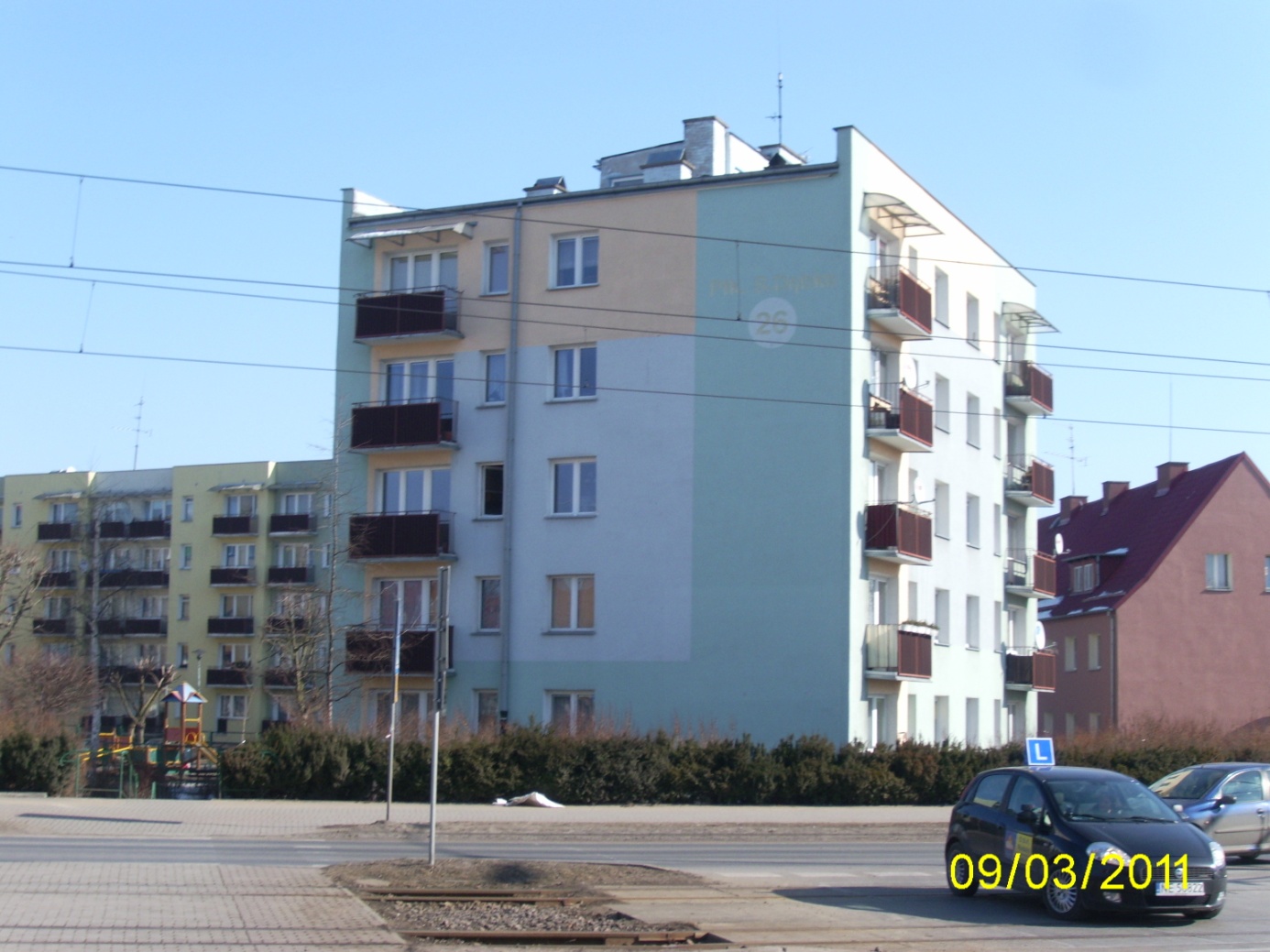 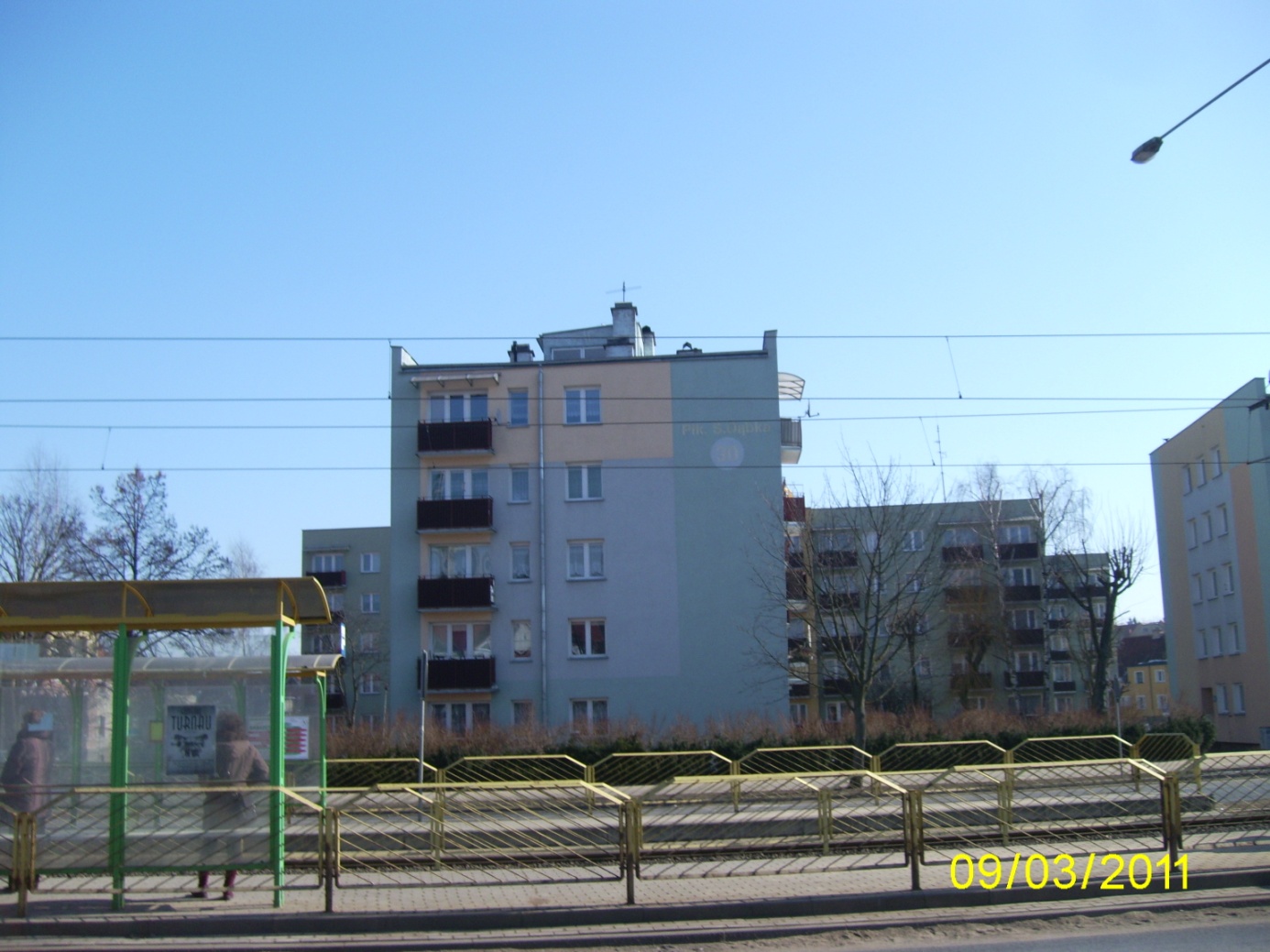 